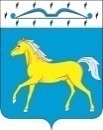 ПРИХОЛМСКИЙ  СЕЛЬСКИЙ СОВЕТ ДЕПУТАТОВМИНУСИНСКОГО РАЙОНА                                 КРАСНОЯРСКОГО КРАЯРОССИЙСКАЯ ФЕДЕРАЦИЯР Е Ш Е Н И Е03.06.2022   	                         п. Прихолмье	                   	     № 92-рсО внесении изменений в решение № 3-рс от 21.09.2020 г. «Об образовании постоянных комиссий по направлениям деятельности депутатов»На основании статьи 35 Федерального закона № 131-ФЗ от 06.10.2003 г. «Об общих принципах организации местного самоуправления в Российской Федерации», статьи 25 Устава Прихолмского сельсовета, Прихолмский сельский Совет депутатов РЕШИЛ: 1.	Внести в решение № 3-рс от 21.09.2020 г. «Об образовании постоянных комиссий по направлениям деятельности депутатов» следующие изменения: слова «-	по бюджету, финансам, муниципальной собственности, законности:
Свитов Николай Александрович - председатель комиссии,
Бондарева Марина Георгиевна, Врублевская Елена Владимировна;»заменить словами«-	по бюджету, финансам, муниципальной собственности, законности:
Бондарева Марина Георгиевна - председатель комиссии,
Врублевская Елена Владимировна;».2.	Решение вступает в силу со дня опубликования в официальном печатном издании  «Прихолмские вести».Председатель сельского Совета депутатов                              Ю.В. Гусева                         Глава Прихолмского сельсовета                                                    А.В. Смирнов 